Опросный лист на проектирование и изготовление тангенциального колодцаОПРОСНЫЙ ЛИСТ №______к договору № _______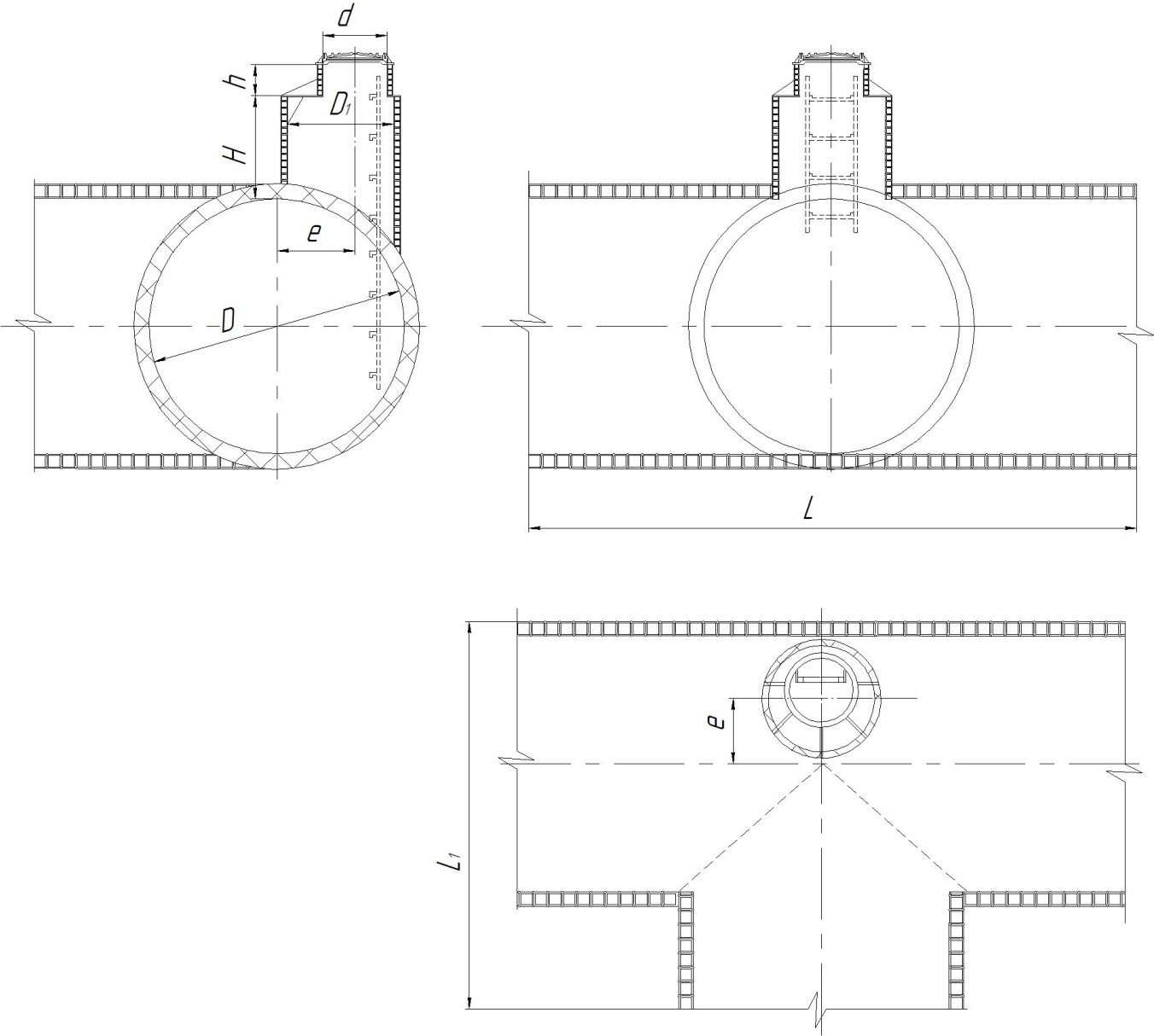 Технические характеристики             Внимание: В таблице представлены типовые резервуары, по желанию Заказчика может быть разработан индивидуальный проект.              Размеры готового изделия могут отличаться от представленных в таблице.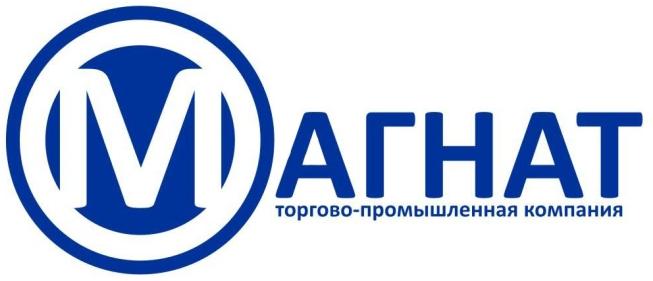 ООО «ТД МАГНАТ» тел.: +7 (495) 414-11-12; Сайт: tpkmagnat.ru  E-mail: info@tpkmagnat.ruИНН/ КПП: 7714919755/771401001;  ОГРН: 5137746011530; ОКПО: 18933979 
р/с 40702810408510000428 в Филиал "ЦЕНТРАЛЬНЫЙ" Банка ВТБ ПАОг. Москва, к/с 30101810145250000411, БИК 044525411.ЗаказчикАдрес объекта Контактное лицоТелефон / факс / e-mailИсходные данныеИсходные данныеИсходные данныеИсходные данныеНазначение колодцаНазначение колодцаТип колодцаТип колодцаРевизионныйИнспекционныйРевизионныйИнспекционныйПрямопроходнойУгловойТройниковый КрестовидныйПрямопроходнойУгловойТройниковый КрестовидныйКонструкция колодцаКонструкция колодцаКонструкция колодцаКонструкция колодцаВнутренний диаметртрубы  D, ммВнутренний диаметртрубы  D, ммВысотагорловины h, ммВысотагорловины h, ммВнутренний диаметршахты D1, ммВнутренний диаметршахты D1, ммСмещениегорловины е, ммСмещениегорловины е, ммДиаметргорловины d, ммДиаметргорловины d, ммВысота шахты Н, ммВысота шахты Н, ммНаличие арматуры и оборудования (наименование и характеристики)Наличие арматуры и оборудования (наименование и характеристики)Длина L, ммДлина L, ммДлина L1, мм Длина L1, мм ГофрированнаяSN ______________________Количество шт ______________________Количество шт ______________________Глубина заложениям ______________________Утепление (ППУ-изоляция)Утепление (ППУ-изоляция)Утепление (ППУ-изоляция)Утепление (ППУ-изоляция)Примечания:Примечания:Примечания:Примечания:Установка колодцаДоставкаДоставкаДоставкаПод дорогойПод газономВ пешеходной зонеПод дорогойПод газономВ пешеходной зоне«ТД МАГНАТ»Самовывоз«ТД МАГНАТ»СамовывозПодпись     ______________________Подпись     ______________________Дата заполнения     ______________________Дата заполнения     ______________________Марка изделияДиаметр внутреннийколодца D1, ммДиаметр трубопровода внутреннийD, ммВысота шахты колодцаH , ммТГ-10/10  "МАГНАТ"10001000 ÷ 24001000 ÷ 4000ТГ-12/12  "МАГНАТ"12001200 ÷ 24001200 ÷ 4000ТГ-14/14  "МАГНАТ"14001400 ÷ 24001400 ÷ 4000ТГ-15/15  "МАГНАТ"15001500 ÷ 24001500 ÷ 6000ТГ-16/16  "МАГНАТ"16001600 ÷ 24001600 ÷ 8000ТГ-18/18  "МАГНАТ"18001800 ÷24001800 ÷ 8000ТГ-20/20  "МАГНАТ"20002000 ÷24002000 ÷ 8000ТГ-22/22  "МАГНАТ"22002200 ÷24002200 ÷ 8000ТГ-24/24  "МАГНАТ"240024002400 ÷ 8000